Lesson 5: Measure with Connecting CubesLet’s use connecting cubes to measure length.Warm-up: Notice and Wonder: Measure a PencilWhat do you notice?
What do you wonder?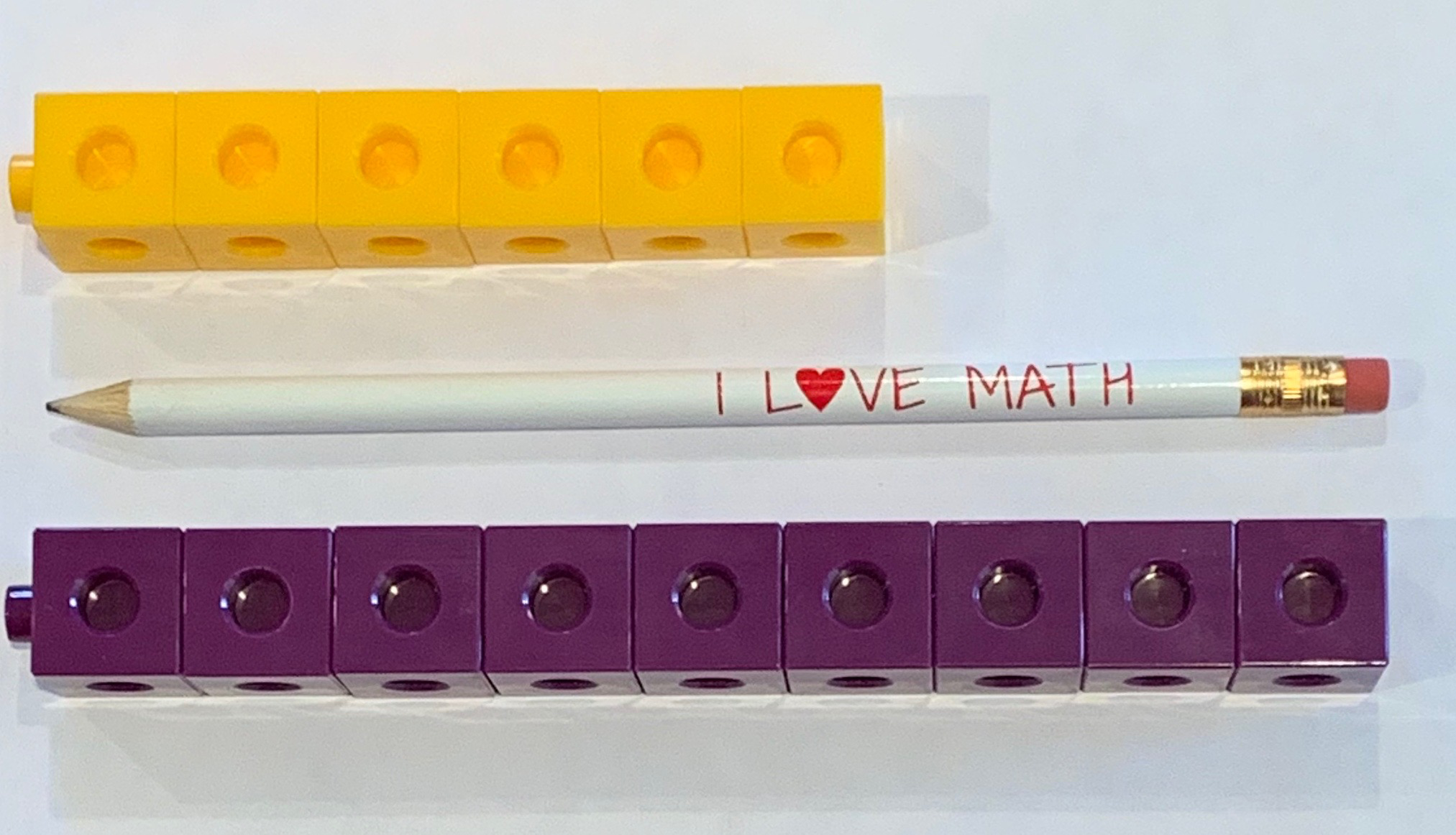 5.3: Centers: Choice TimeChoose a center.How Close?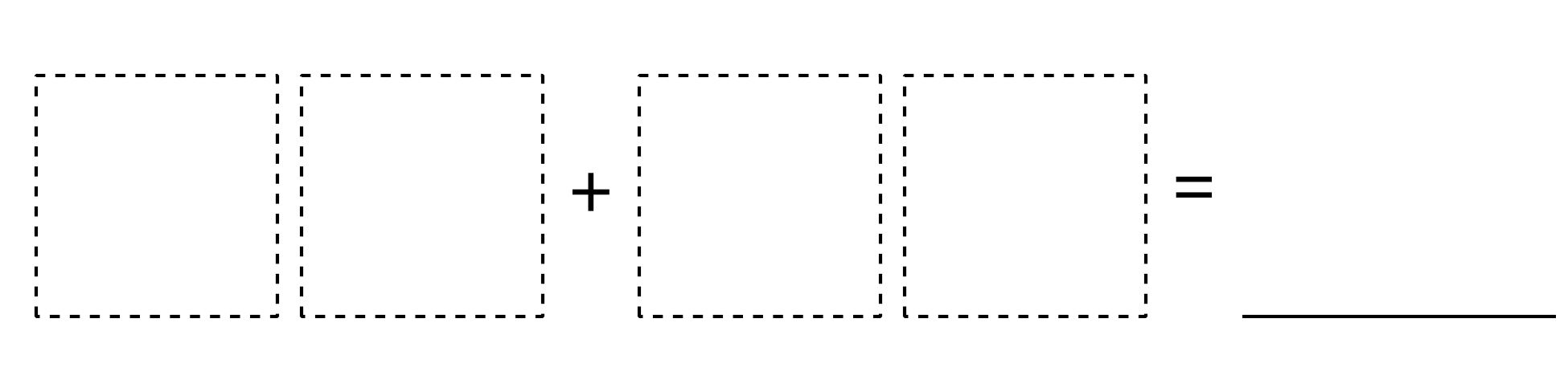 Target Numbers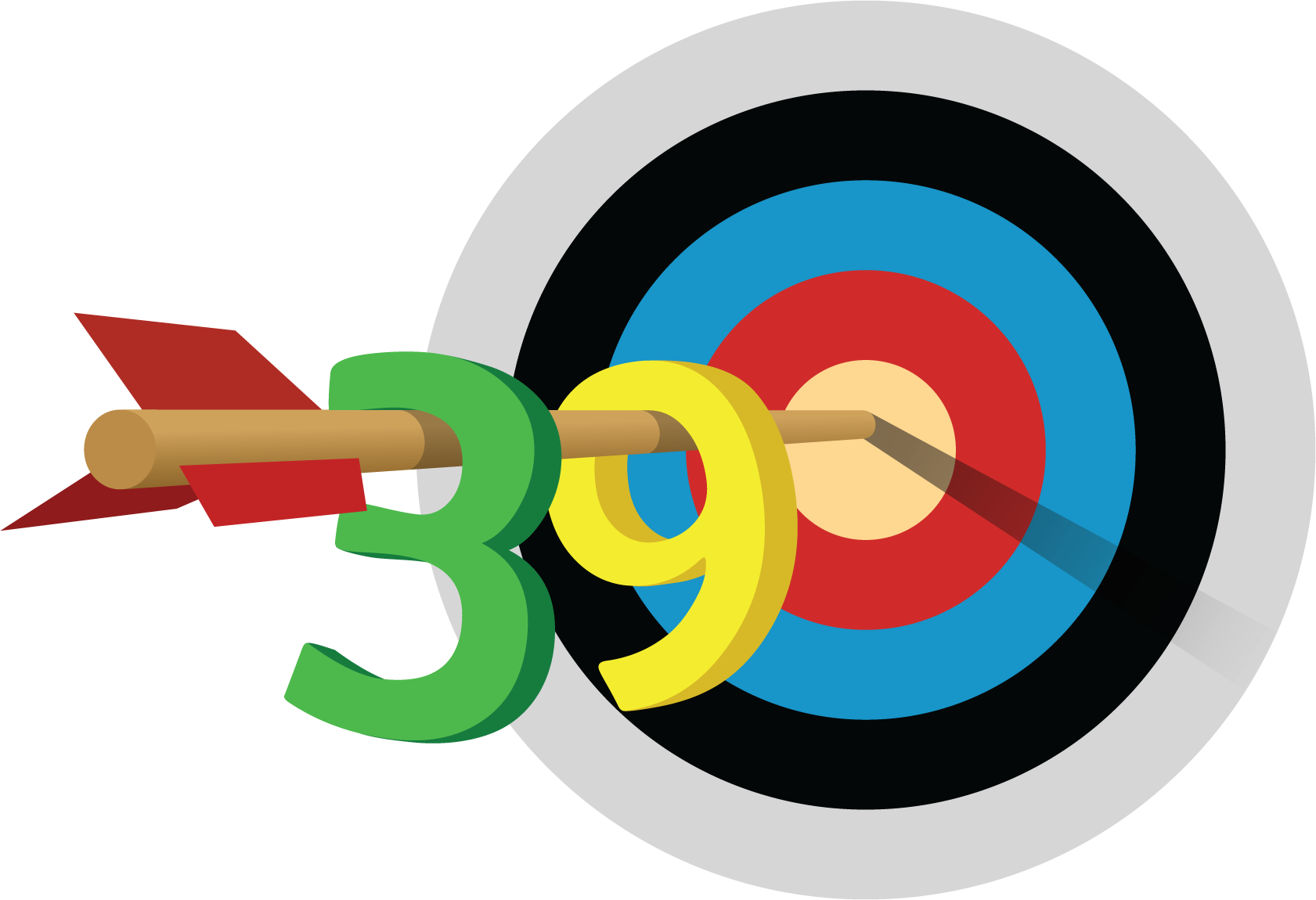 Five in a Row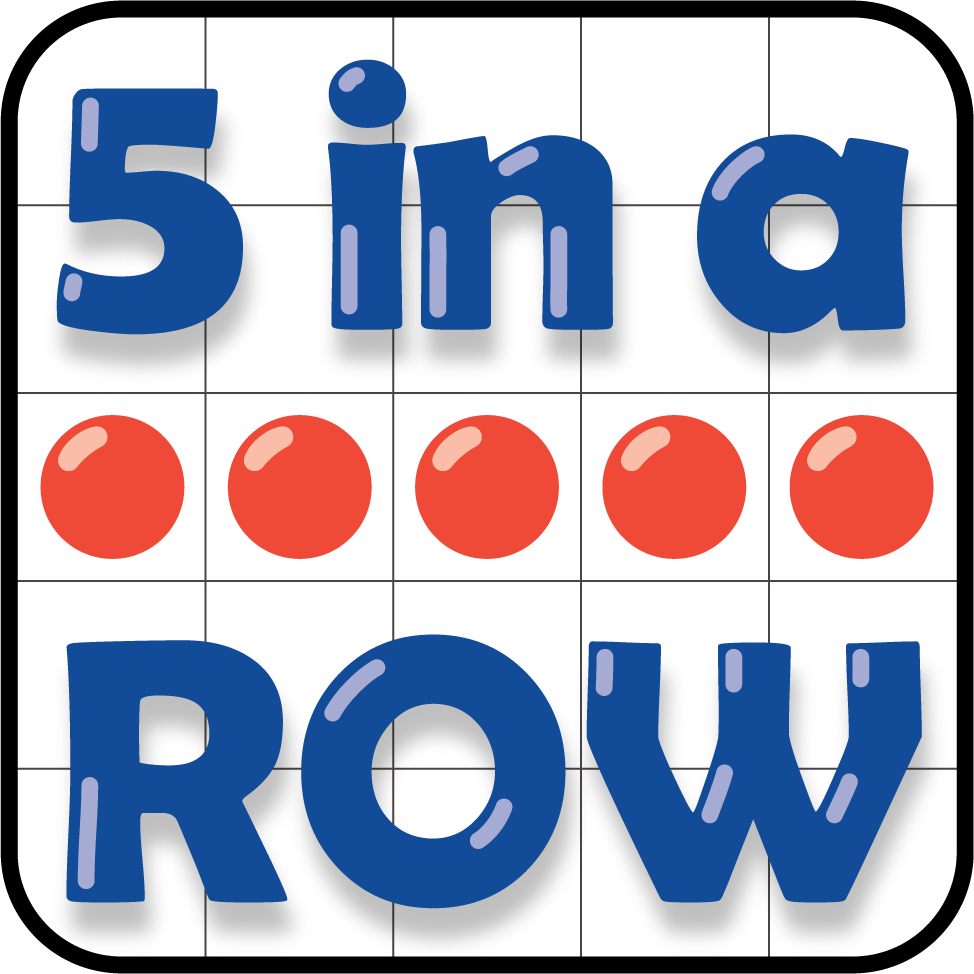 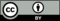 © CC BY 2021 Illustrative Mathematics®